PowerSchool Parent PortalPowerSchool Parent Portal gives parents and students access to real time information including attendance, grades and detailed assignment descriptions, school bulletins and even personal messages from the teacher. Please check your child’s grades frequently.  Your child also has his/her own log in information that they should also be checking. CONFERENCE SCHEDULINGTo schedule a conference with your student’s teachers, please contact our counselor, Ms. Barber. 8th Grade Daily Schedule:Homeroom8:45-9:151st Block9:20-10:502nd Block (electives) 10:52-12:223rd Block with Lunch12:26-2:244th Block2:26-3:58Lockers/ Chrome book returns4:00-4:10Grading Policy70% Formal (Tests/exams/projects)30% Informal (class work and homework)90-100% A80-89% B70-79% C69-69% D59% and Lower – F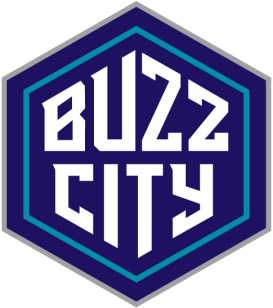 Southwest Middle School8th Grade 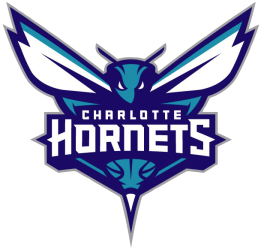 Language Arts Anthony Beckett  Anthonya.Beckett@cms.k12.nc.usZoraido Holmon Zoraido.Holmon@cms.k12.nc.usMathematics Antonio Yelverton Antonioa.Yelverton@cms.k12.nc.usElizabeth Kohlhoffelizabeth.kohlhoff@cms.k12.nc.usSocial StudiesWilliam TaborWilliam.Tabor@cms.k12.nc.usScienceAnna Marcello anna.marcello@cms.k12.nc.usCounselor Karen BarberKaren.barber@cms.k12.nc.usGrade Level AdministratorDr. BogerMarthah.boger@cms.k12.nc.us